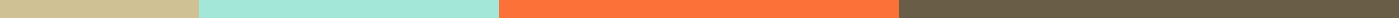 Delivery Receipt Sample[Your Company Logo]Delivery ReceiptDate: [Date of Delivery]Customer Name: [Customer Name]Customer Address: [Customer Address]Customer Phone Number: [Customer Phone Number]Customer Email: [Customer Email]Order Details:Subtotal: [Subtotal Amount]Tax (if applicable): [Tax Amount]Total Amount: [Total Amount]Delivery Details:Delivery Date: [Date of Delivery]Delivery Time: [Time of Delivery]Delivery Address: [Delivery Address]Delivery Contact: [Delivery Contact Name]Delivery Phone: [Delivery Contact Phone Number]Received By: _____________________________(Signature)Thank you for choosing [Your Company Name]. If you have any questions or concerns regarding your delivery, please contact us at [Your Company Phone Number] or [Your Company Email].[Your Company Address][Your Company Website]Item No.DescriptionQuantityUnit PriceTotal Price1[Description][Qty][Price][Total]2[Description][Qty][Price][Total]3[Description][Qty][Price][Total]...............